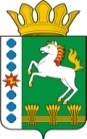 КОНТРОЛЬНО-СЧЕТНЫЙ ОРГАН ШАРЫПОВСКОГО РАЙОНАКрасноярского краяЗаключениена проект Постановления администрации Холмогорского сельсовета Шарыповского района «О внесении изменений и дополнений в Постановление администрации Холмогорского сельсовета  от 30.10.2013 № 294 «Об утверждении муниципальной программы «Обеспечение транспортной доступности и коммунальными услугами граждан»  (в ред. от 06.12.2019 № 472-п, от 13.04.2020 № 107-п, от 31.08.2020 № 239-п, от 05.11.2020 № 268-п, от 19.11.2020 № 279-п)25 ноября 2020 год 						      		                № 114Настоящее экспертное заключение подготовлено Контрольно – счетным органом Шарыповского района на основании ст. 157 Бюджетного  кодекса Российской Федерации, ст. 9 Федерального закона от 07.02.2011 № 6-ФЗ «Об общих принципах организации и деятельности контрольно – счетных органов субъектов Российской Федерации и муниципальных образований», ст. 15 Решения Шарыповского районного Совета депутатов от 20.09.2012 № 31/289р «О внесении изменений и дополнений в Решение Шарыповского районного Совета депутатов от 21.06.2012 № 28/272р «О создании Контрольно – счетного органа Шарыповского района» (в ред. от 20.03.2014 № 46/536р, от 25.09.2014 № 51/573р, от 26.02.2015 № 56/671р, от 09.11.2017 № 19/197р), пункт 1.2.3 Соглашения от 20.01.2015 «О передаче Контрольно-счетному органу Шарыповского района полномочий Контрольно-счетного органа Холмогорского сельсовета по осуществлению внешнего муниципального финансового контроля», соглашение о передаче Контрольно – счетному органу Шарыповского района полномочий Контрольно – счетного органа Холмогорского сельсовета по осуществлению внешнего муниципального финансового контроля, соответствии со стандартом организации деятельности Контрольно – счетного органа Шарыповского района СОД 2 «Организация, проведение и оформление результатов финансово – экономической экспертизы проектов Решений Шарыповского районного Совета депутатов и нормативно – правовых актов по бюджетно – финансовым вопросам и вопросам использования муниципального имущества и проектов муниципальных программ» утвержденного приказом Контрольно – счетного органа Шарыповского района от 16.12.2013 № 29Представленный на экспертизу проект Постановления администрации Холмогорского сельсовета Шарыповского района «О внесении изменений в Постановление администрации Холмогорского сельсовета  от 30.10.2013 № 294  «Об утверждении муниципальной программы «Обеспечение транспортной доступности и коммунальными услугами граждан» (в ред. от 06.12.2019 № 472-п, от 13.04.2020 № 107-п, от 31.08.2020 № 239-п, от 05.11.2020 № 268-п, от 19.11.2020 № 279-п)  направлен в Контрольно – счетный орган Шарыповского района 24 ноября 2020 года. Разработчиком данного проекта Программы является администрация Холмогорского сельсовета.Основанием для разработки муниципальной программы является:- статья 179 Бюджетного кодекса Российской Федерации;- постановление администрации Холмогорского сельсовета от 29.07.2013 № 207 «Об утверждении Порядка принятия решений о разработке муниципальных программ Холмогорского сельсовета, их формировании и реализации»;- распоряжение администрации Холмогорского сельсовета от 29.07.2013  № 16 «Об утверждении перечня муниципальных программ Холмогорского сельсовета».Ответственный исполнитель муниципальной программы администрация Холмогорского сельсовета.Соисполнитель муниципальной программы отсутствует.Перечень подпрограмм муниципальной программы:Модернизация, реконструкция и капитальный ремонт объектов коммунальной инфраструктуры, жилья и благоустройства территории.Проведение мероприятий, направленных на сохранение и улучшение транспортно-эксплуатационного состояния улично - дорожной сети.Обращение с твердыми, бытовыми, промышленными и биологическими отходами на территории поселения.Цель муниципальной программы - повышение качества предоставления жилищно - коммунальных услуг населению и улучшение транспортно-эксплуатационного состояния дорог местного значения, увековечение памяти погибших при защите Отечества.Мероприятие проведено 25 ноября  2020 года.В ходе подготовки заключения Контрольно – счетным органом Шарыповского района были проанализированы следующие материалы:- Постановление администрации Холмогорского сельсовета Шарыповского района «О внесении изменений в Постановление администрации Холмогорского сельсовета  от 30.10.2013 № 294  «Об утверждении муниципальной программы «Обеспечение транспортной доступности и коммунальными услугами граждан»  (в ред. от 06.12.2019 № 472-п, от 13.04.2020 № 107-п, от 31.08.2020 № 239-п, от 05.11.2020 № 268-п, от 19.11.2020 № 279-п);- паспорт муниципальной программы «Обеспечение транспортной доступности и коммунальными услугами граждан».Рассмотрев представленные материалы к проекту Постановления установлено следующее:В соответствии с проектом Постановления по строке (пункту) «Информация по ресурсному обеспечению программы, в том числе в разбивке по источникам финансирования, по годам реализации программы» изменений не происходит.Строка  будет читаться:Объемы бюджетных ассигнований по муниципальной программе «Обеспечение транспортной доступности и коммунальными услугами граждан» не изменились.Вносятся изменения в  подпрограмму «Модернизация, реконструкция и капитальный ремонт объектов коммунальной инфраструктуры, жилья и благоустройства территории» муниципальной программы, после внесения изменений в подпрограмму строка «Объемы и источники финансирования подпрограммы» будет читаться:По подпрограмме «Модернизация, реконструкция и капитальный ремонт объектов коммунальной инфраструктуры, жилья и благоустройства территории» увеличение бюджетных ассигнований в 2020 году за счет средств бюджета поселения в сумме 1 293,58 руб. (0,01%) по мероприятию 2.1 «Благоустройство территории (содержание и ремонт уличного освещения)», за счет перераспределения с подпрограммы «Проведение мероприятий, направленных на сохранение и улучшение транспортно – эксплуатационного состояния улично – дорожной сети».Перераспределение бюджетных ассигнований по подпрограмме «Модернизация, реконструкция и капитальный ремонт объектов коммунальной инфраструктуры, жилья и благоустройства территории» в 2020 году:- за счет средств районного бюджета в сумме 149 487,49 руб. с мероприятия 1.2 «Текущий ремонт сетей холодного водоснабжения» на мероприятие 2.1 «Благоустройство территории (содержание и ремонт уличного освещения)».Вносятся изменения в  подпрограмму  «Проведение мероприятий, направленных на сохранение и улучшение транспортно – эксплуатационного состояния улично – дорожной сети» муниципальной программы, после внесения изменений в подпрограмму строка «Объемы и источники финансирования подпрограммы» будет читаться:Уменьшение бюджетных ассигнований по подпрограмме «Проведение мероприятий, направленных на сохранение и улучшение транспортно – эксплуатационного состояния улично – дорожной сети» в 2020 году за счет средств бюджета поселения в сумме 1 293,58 руб. (0,01%) %), по мероприятию 3. «Содержание автомобильных дорог общего пользования местного значения», с целью перераспределения на подпрограмму Модернизация, реконструкция и капитальный ремонт объектов коммунальной инфраструктуры, жилья и благоустройства территории».Перераспределение бюджетных ассигнований по подпрограмме «Проведение мероприятий, направленных на сохранение и улучшение транспортно – эксплуатационного состояния улично – дорожной сети» в 2020 году:- за счет средств районного бюджета в сумме 123 082,08 руб. с мероприятия 3. «Содержание автомобильных дорог общего пользования местного значения» на мероприятие 1. «Содержание улично-дорожной сети сельского поселения и искусственных сооружений на них за счет средств дорожного фонда Холмогорского сельсовета».Контрольно – счетный орган Шарыповского района предлагает утвердить проект Постановления администрации Холмогорского сельсовета Шарыповского района «О внесении изменений и дополнений в Постановление администрации Холмогорского сельсовета  от 30.10.2013 № 294  «Об утверждении муниципальной программы «Обеспечение транспортной доступности и коммунальными услугами граждан» (в ред. от 06.12.2019 № 472-п, от 13.04.2020 № 107-п, от 31.08.2020 № 239-п, от 05.11.2020 № 268-п, от 19.11.2020 № 279-п).Председатель 	Контрольно – счетного органа					              	Г.В. СавчукИнформация по ресурсному обеспечению программы, в том числе в разбивке по источникам финансирования, по годам реализации программы Предыдущая редакция Предлагаемая редакция (проект Постановления)Информация по ресурсному обеспечению программы, в том числе в разбивке по источникам финансирования, по годам реализации программы Планируемое финансирование программных мероприятий  составляет 83 073 111,54 руб., в том числе по годам:за счет средств федерального бюджета 114 812,84 руб., из них:2014 год – 0,00 руб.;2015 год – 0,00 руб.;2016 год – 0,00 руб.;2017 год – 0,00 руб.;2018 год – 0,00 руб.;2019 год – 0,00 руб.;2020 год – 114 812,84 руб.;2021 год – 0,00 руб.;2022 год – 0,00 руб.за счет средств краевого бюджета 32 686 753,34 руб., из них:2014 год – 107 076,00 руб.;2015 год – 2 378 612,00 руб.;2016 год – 3 208 072,69 руб.;2017 год – 4 161 030,00 руб.;2018 год – 5 086 694,00 руб.;2019 год – 3 511 696,00 руб.;2020 год – 5 158 005,65 руб.;2021 год – 4 513 117,00 руб.;2022 год – 4 562 550,00 руб.за счет средств районного бюджета 3 091 974,84 руб., из них:2014 год – 173 000,00 руб.;2015 год – 955 175,84 руб.;2016 год – 233 500,00 руб.;2017 год – 59 100,00 руб.;2018 год – 627 646,00 руб.;2019 год – 202 300,00 руб.;2020 год – 631 053,00 руб.;2021 год – 210 200,00 руб.;2022 год – 0,00 руб.за счет средств бюджета поселения  47 179 470,52 руб. из них:2014 год – 8 289 467,30 руб.;2015 год – 8 267 774,33 руб.;2016 год – 4 067 252,74 руб.;2017 год – 4 441 485,31 руб.;2018 год – 3 842 292,80 руб.;2019 год – 2 391 349,50 руб.;2020 год – 6 663 034,54 руб.;2021 год – 4 590 857,00 руб.;2022 год – 4 625 957,00 руб.Планируемое финансирование программных мероприятий  составляет 83 073 111,54 руб., в том числе по годам:за счет средств федерального бюджета 114 812,84 руб., из них:2014 год – 0,00 руб.;2015 год – 0,00 руб.;2016 год – 0,00 руб.;2017 год – 0,00 руб.;2018 год – 0,00 руб.;2019 год – 0,00 руб.;2020 год – 114 812,84 руб.;2021 год – 0,00 руб.;2022 год – 0,00 руб.за счет средств краевого бюджета 32 686 753,34 руб., из них:2014 год – 107 076,00 руб.;2015 год – 2 378 612,00 руб.;2016 год – 3 208 072,69 руб.;2017 год – 4 161 030,00 руб.;2018 год – 5 086 694,00 руб.;2019 год – 3 511 696,00 руб.;2020 год – 5 158 005,65 руб.;2021 год – 4 513 117,00 руб.;2022 год – 4 562 550,00 руб.за счет средств районного бюджета 3 091 974,84 руб., из них:2014 год – 173 000,00 руб.;2015 год – 955 175,84 руб.;2016 год – 233 500,00 руб.;2017 год – 59 100,00 руб.;2018 год – 627 646,00 руб.;2019 год – 202 300,00 руб.;2020 год – 631 053,00 руб.;2021 год – 210 200,00 руб.;2022 год – 0,00 руб.за счет средств бюджета поселения  47 179 470,52 руб. из них:2014 год – 8 289 467,30 руб.;2015 год – 8 267 774,33 руб.;2016 год – 4 067 252,74 руб.;2017 год – 4 441 485,31 руб.;2018 год – 3 842 292,80 руб.;2019 год – 2 391 349,50 руб.;2020 год – 6 663 034,54 руб.;2021 год – 4 590 857,00 руб.;2022 год – 4 625 957,00 руб. Объемы и источники финансирования подпрограммы  Предыдущая редакция подпрограммы Предлагаемая редакция подпрограммы(Проект Постановления) Объемы и источники финансирования подпрограммы  Общий объем бюджетных ассигнований на реализацию подпрограммы  составит  13 226 992,48 руб., в том числе:за счет средств федерального бюджета 114 812,84 руб. из них:2020 год – 114 812,84 руб.;2021 год – 0,00 руб.;2022 год – 0,00 руб.за счет средств краевого бюджета 71 181,16 руб. из них:2020 год – 71 181,16 руб.;2021 год – 0,00 руб.;2022 год – 0,00 руб.за счет средств районного бюджета 420 853,00 руб. из них:2020 год – 420 853,00 руб.;2021 год – 0,00 руб.;2022 год – 0,00 руб.за счет средств бюджета поселения          12 620 145,48 руб., из них:2020 год – 5 121 631,48 руб.;2021 год – 3 749 257,00 руб.;2022 год – 3 749 257,00 руб.Общий объем бюджетных ассигнований на реализацию подпрограммы  составит  13 228 286,06 руб., в том числе:за счет средств федерального бюджета 114 812,84 руб. из них:2020 год – 114 812,84 руб.;2021 год – 0,00 руб.;2022 год – 0,00 руб.за счет средств краевого бюджета 71 181,16 руб. из них:2020 год – 71 181,16 руб.;2021 год – 0,00 руб.;2022 год – 0,00 руб.за счет средств районного бюджета 420 853,00 руб. из них:2020 год – 420 853,00 руб.;2021 год – 0,00 руб.;2022 год – 0,00 руб.за счет средств бюджета поселения          12 621 439,06 руб., из них:2020 год – 5 122 925,06 руб.;2021 год – 3 749 257,00 руб.;2022 год – 3 749 257,00 руб. Объемы и источники финансирования  подпрограммыПредыдущая редакция подпрограммы Предлагаемая редакция подпрограммы (Проект Постановления) Объемы и источники финансирования  подпрограммыОбщий объем бюджетных ассигнований на реализацию подпрограммы  составит 17 422 194,55  руб., в том числе:за счет средств краевого  бюджета  14 162 491,49 руб., из них:2020 год – 5 086 824,49 руб.;2021 год – 4 513 117,00 руб.;2022 год – 4 562 550,00 руб.за счет средств бюджета поселения    3 259 703,06 руб., из них:2020 год – 1 541 403,06 руб.;2021 год – 841 600,00 руб.;2022 год – 876 700,00 руб.Общий объем бюджетных ассигнований на реализацию подпрограммы  составит 17 420 900,97  руб., в том числе:за счет средств краевого  бюджета  14 162 491,49 руб., из них:2020 год – 5 086 824,49 руб.;2021 год – 4 513 117,00 руб.;2022 год – 4 562 550,00 руб.за счет средств бюджета поселения    3 258 409,48 руб., из них:2020 год – 1 540 109,48 руб.;2021 год – 841 600,00 руб.;2022 год – 876 700,00 руб.